Pracovní list Dopravní značkyÚloha 1: Jaké geometrické útvary se nacházejí na obrázcích? (jednobodovou množinu neuvažujeme)a)…………………………………………….. b)…………………………………………….. c)……………………………………………..d)…………………………………………….. e)…………………………………………….. f)……………………………………………..x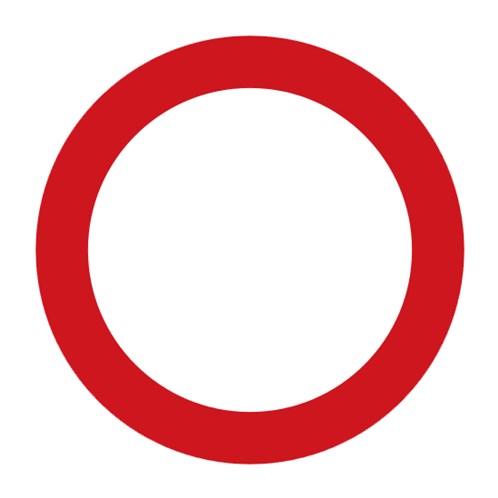 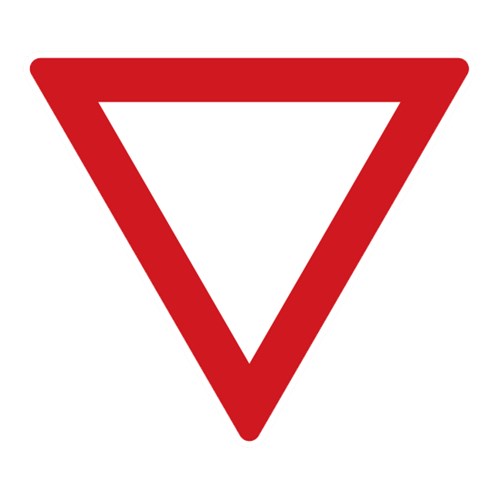 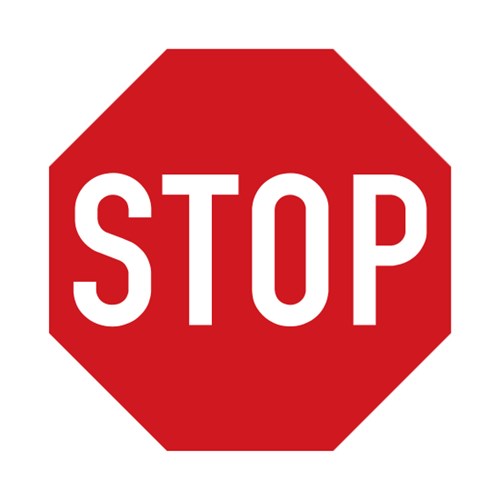 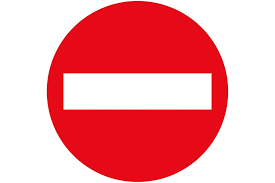 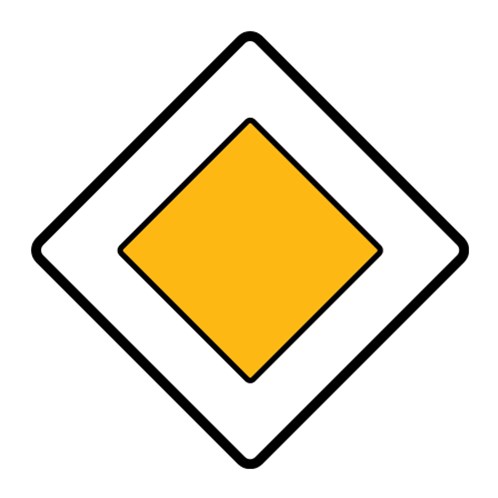 Úloha 2: Sestrojte pravítkem a kružítkem všechny geometrické útvary z úlohy 1.Úloha 3: Dokážete najít pomocí pravítka a kružítka středy obou kružnic na první značce? Jaký je mezi těmito dvěma kružnicemi vztah?Úloha 4: Jaký je obsah trojúhelníka, který tvoří druhou snačku, jestliže jeho strana je 900mm? Pokuste se úlohu vyřešit více způsoby (zopakujte si Heronův vzorec).Úloha 5: První značka má průměr 700mm. Strana trojúhelníka na druhé značce je 900mm. Na kterou z těchto značek potřebujeme více plechu?Úloha 6: Vyfoťte si značky, které potkáváte cestou do školy, a formulujte podobné otázky.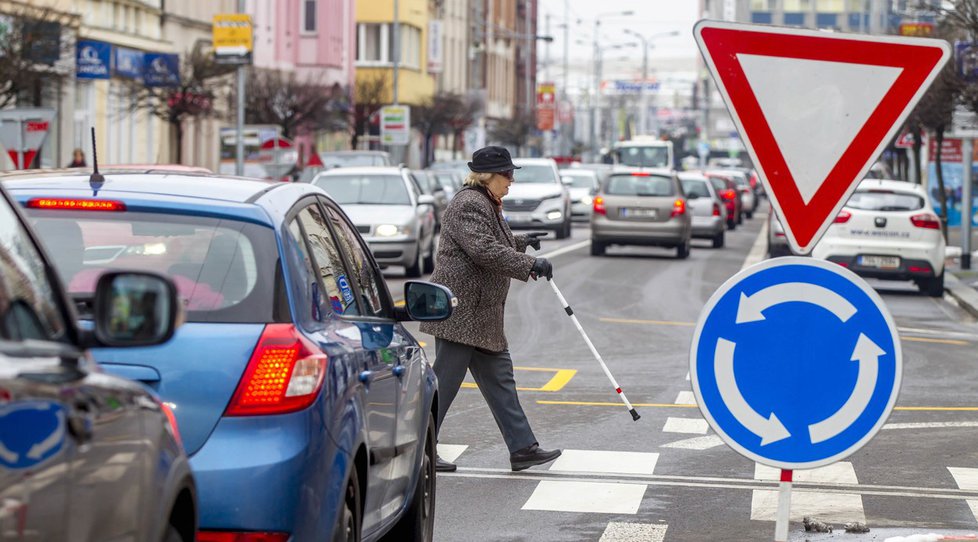 